Kerstmis 2016 |Open Deur | LiturgiesuggestiesThema: Welkom!De teksten van onderstaande viering zijn zo geschreven dat ze gebruikt kunnen worden als bouwstenen voor een viering op Kerstavond of op de dag van Kerstmis, of als viering in bijvoorbeeld een verzorgingshuis of bij een vereniging in de dagen voorafgaand aan Kerstmis.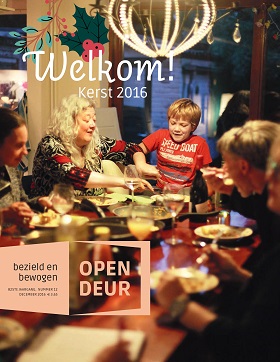 WelkomWelkom, jij en jij!Wel-gekomen op deze speciale dag.Welkom – de vanzelfsprekendheid van dit woordis in het afgelopen jaar verdwenen. 
We zeggen het zo gemakkelijk,we schrijven het op deuren en op de deurmat,maar tot wie zeggen wij van harte: ‘welkom’?En ook: tot wie zeggen wij dit niet?Wie is welkom, bij jou, bij mij, bij ons?Die vraag dringt zich op als we kijkennaar de wereld om ons heen:een wereld waarin meer dan 60 miljoen mensen op de vlucht zijn, ontheemd, op zoek naar een veilige plek.Wie zegt tegen deze mensen: ‘Welkom’?Wie ‘welkom’ zegt, opent zijn deur, zet haar hart, oren en ogen open.Wie welkom zegt, ziet de ander aanen wenst hem, wenst haar vrede, liefde en toekomst. Met Kerstmis heten wij het Kind welkom. Dat is niet zo moeilijk: een kind vertedert, natuurlijk is Hij welkom!Hij wakkert in ons het hartsverlangen naar vrede aan,Hij daagt ons uit het welkom dat wij Hem brengentoe te roepen naar mensen ongezien,de ontheemde, de vluchteling, de mens in de marge.In dit Kind gaat een wereld voor ons open.Welkom, lief Kind; welkom wereld.LiedAllen zingen gezamenlijk, op de melodie van ‘Nu daagt het in het Oosten’.Hoe zal ik U ontvangen,wat wordt mijn eerste groet?U, ieders hartsverlangen,vervult ook mij met gloed!O Jezus, licht der wereld,verlicht mij dat ik weetwaarmee ik U moet eren,U waardig welkom heet. – Paul Gerhardt, vertaling: Sytze de VriesGebed					v = voorganger; a = allenv	Naar vrede zien wij uit,op licht wachten wij en op uw verlossend Woord dat leven wekt.a	Kom ons opnieuw tegemoet, God,	en licht op in onze duisternis.v	Schepper van licht, Gij die alles doet zijn,wees hier aanwezig op dit uurbij uw mensen van goede wil,samen tot hier gekomen in geloof, vol hoop en vertrouwen.a	God in ons midden, ontferm U over ons	en kom met uw Woord dat bevrijdt.v	Dat in ons de nieuwe mens van vredeaan het licht komt, geboren wordt;dat wij het leven licht makenen openstaan voor uw hartenwensen.a	Met kracht van uw Geest, God,worden wij zacht, teer en weergaloos goed:mensen naar uw hart, zoals Jezus Messias,wiens geboorte wij vieren.v	Maak ons tot mensen die het geluk voor elkaarbrengen, alle dagen van ons leven tot in uw eeuwigheid.a	Amen.Lezing: Voorname gastenZie het verhaal op blz. 7 van het Kerstnummer 2016 van Open Deur.Lied: Nu zijt wellekomeHet eerste couplet is de traditionele tekst (zie Liedboek 2013, nr. 476; Gezangen voor Liturgie 508). De coupletten 2 en 3 zijn van de hand van Jan van Opbergen.Nu zijt wellekome, Jesu, lieve Heer,Gij komt van al zo hoge, van al zo veer. Nu zijt wellekome van de hoge hemel neer.Hier al in dit aardrijk zijt Gij gezien nooit meer.Kyrieleis.Nu zijt wellekome verre, vreemde mensDat wij aan angst ontkomen verstaan jouw wens:ooit te zullen leven in een wereld omgekeerd,waar de kunst van delen voorgoed is aangeleerd.Kyrieleis.–Nu zijt wellekome, toekomstmens in mij,die als een kind wil wonen herboren, vrijin het land van morgen dat de lieve vrede kent,waar wij zijn geborgen, gezien, aanvaard, herkend.Kyrieleis.Lezing: Lucas 2: 8-19MeditatieHier kan eventueel de tekst ‘Gods herberg’ op blz. 20 van de Kersteditie 2016 van Open Deur gelezen worden. Drie keer (net voor de tussenkopjes) wordt de tekst onderbroken en zingen allen het korte gezang ‘Neem mij aan zoals ik ben’, zie Liedboek 2013, nr. 833 (Zangen van Zoeken en Zien nr. 564; Liederen & gebeden uit Iona & Glasgow nr. 13).VoorbedeTot de Eeuwige bidden wij,die leven geeft aan alles en allen…voor mensen, naamloos zwervend langs de wegen,verstoken van licht, geen toekomst in het zicht;voor vluchtelingen – mannen, vrouwen, kinderen – die zoeken naar een veilige plek:dat zij welkom zijn,dat wij hen welkom heten. Goede God, breek de ban van kwaad en geweld,kom aan het licht in onze wereld.Allen zingen:	Kom en word opnieuw geboren,		ster waarop de wereld wacht.		Breek het donker met uw stralen;		met uw warmte: breek de nacht! – zie Liedboek 2013, nr. 502 (refrein)voor kinderen die leven op de rand van een humaan bestaan,uitgebuit in fabrieken, ingezet als ‘war child’ in conflicten van machthebbers,lijdend onder honger, wees geworden door geweld:dat zij mensen vinden die hen liefdevol opnemen,dat wij zoeken naar kansen en toekomst voor hen.Goede God, kom aan het licht in deze kinderenen word opnieuw geboren in hen.Allen zingen:	Kom en word opnieuw geboren…voor de kerken en voor allen die met hart en ziel Kerstmis vieren,voor allen die in deze dagen hun huis open stellenen verlangen naar warmte, liefde en samen-zijn:dat in ons allen de vrede van Kerstmis ontvlamt,dat wij ons laten aanvuren door het Kerstkind,die ons afstemt op vrede voor alles en allen.Goede God, word opnieuw geboren in onze tijd,breek het donker, breek de nacht.Allen zingen:	Kom en word opnieuw geboren…Bidden wij samen met woorden ons gegeven…Allen bidden het Onze Vader.LiedBijvoorbeeld ‘Go tell it on the mountain’ (Liedboek 2013, nr. 484)of ‘Een ster ging op uit Israël’ (Liedboek 2013, nr. 496; Gezangen voor Liturgie nr. 601)ZegenwensHet Kerstkind leert ons: Echte gastvrijheid betekent: je leven geven aan de ander.Moge de goede God ons daartoe sterken en zegenen:Moge de Eeuwige met ons gaan als kracht tot liefde,als vuur van de vrede,de onbevangenheid van een kinden de wijsheid van zijn Woord. Amen.ColofonDeze liturgiesuggesties zijn samengesteld door Cynthia Lieshout, katholiek theoloog en ethicus, docent bij Fontys  Hogeschool Theologie en Levensbeschouwing, en redactielid van Open Deur. Tenzij anders vermeld zijn ook alle teksten van haar hand.De liturgiesuggesties horen bij het kerstnummer van oecumenisch maandblad Open Deur, december 2016. Losse nummers zijn te bestellen bij Boekencentrum Uitgevers, e-mail: abonnementen@boekencentrum.nl, tel. 079-3628628 of via www.open-deur.nl.